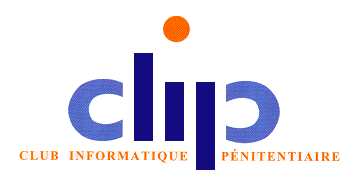 Nom  Prénom de l’étudiant : 	Nom de l’établissement d’enseignement : 	Nom du Responsable des stages de l’établissement d’enseignement : 	Etablissement pénitentiaire : 	Période d’intervention : 		Rapport qualitatif de stage Déroulement du stageQualité des relations avec les personnels pénitentiaires : personnels de surveillance, Service Pénitentiaire d’Insertion et Probation, autres.Qui était votre référent de l’établissement pénitentiaire ? Nom : 	Fonction : 	Qui était votre correspondant du CLIP (tuteur) ?Nom : 	Observations sur la qualité du tutorat………………………………………………………………………………………………………………………………………………………………………………………………Qualité des relations avec les personnes détenuesAvez-vous rencontré des problèmes d’organisation ?Nature des formations (types de logiciels, programmation…)Supports de formation utilisés – appréciationVotre bilan personnelQue pensez-vous avoir apporté aux personnes détenues ?Que vous a apporté le stage ?Frustrations éventuellement rencontrées ?Suggestions d’améliorations, conseils aux étudiants pour les stages futursAppréciation globale sur le stage (commentaire libre, à développer au besoin)Remarques et suggestions  